	ОТЧЁТ ПО ПРАКТИЧЕСКОЙ РАБОТЕ №7Тема: «Оптимальная сборка ВТ»	Ход выполнения:Оптимальная сборка ПК, представлена в таблице 1. Цена данного компьютера ниже 40 тыс. руб. (39400). Процессор AMD Ryzrn 3 (рис. 1) имеет хорошее соотношение цены и производительности, а также данная версия имеет систему охлаждения в комплекте.Самая дорогая часть сборки – это видеокарта (рис. 2), выбрана именно эта видеокарта, так как она имеет достаточную производительность.Материнская плата (рис. 3) выбрана исходя из возможности подключения данного процессора (имеет его сокет), а также поддерживает подключение 2-х плашек DDR4 в двухканальном режиме.Оперативная память представлена двумя плашками DDR4 по 8Гб. (рис. 4), т.к. данный объём памяти является оптимальным соотношением цены и производительности.В качестве накопителя выбран SSD на 512Гб. (рис. 5), т.к. использование твёрдотельного накопителя в разы ускоряет компьютер.Главное  требование к блоку питания (рис. 6) – обеспечение питания компонентов без пульсаций и в достаточном объёме с чем представленный БП полностью справляется.Корпус (рис. 7) был выбран один из самых дешёвых, способных вместить все комплектующие: материнскую плату формата ATX, полноразмерый блок питания, довольно увесистую видеокарту. Имеет 4 порта USB 2.0 и 2 Jeck 3.5 (для микрофона и наушников).Система охлаждения представлена «боксовой» версией кулера, идущей в комплекте с процессором и 2 вентиляторами идущими в комплекте с корпусом.Таблица 1 – Оптимальная сборка ВТПреимуществами данной сборки можно считать неплохую производительность при относительно небольшой стоимости. Данный компьютер способен удовлетворить потребности как ребёнка, позволяя ему играть не в самые требовательные игры, так и всевозможным профессиональным деятелям, для которых наличие видеоадаптера играет не малую роль, например, для графических дизайнеров.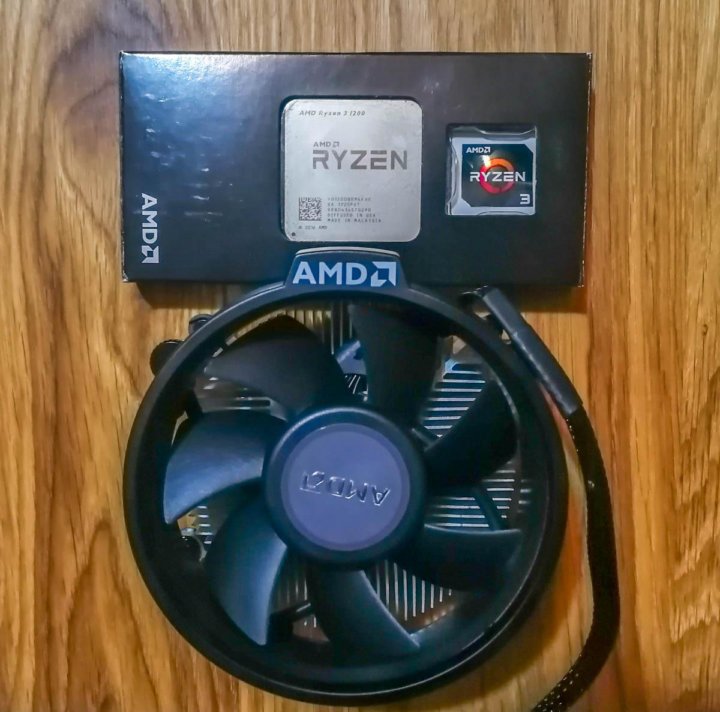 Рисунок 1 – Процессор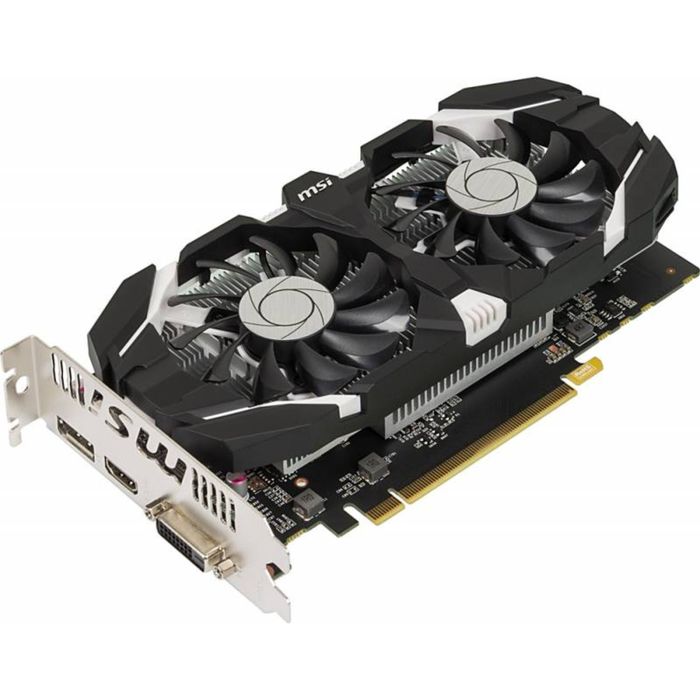 Рисунок 2 – Видеокарта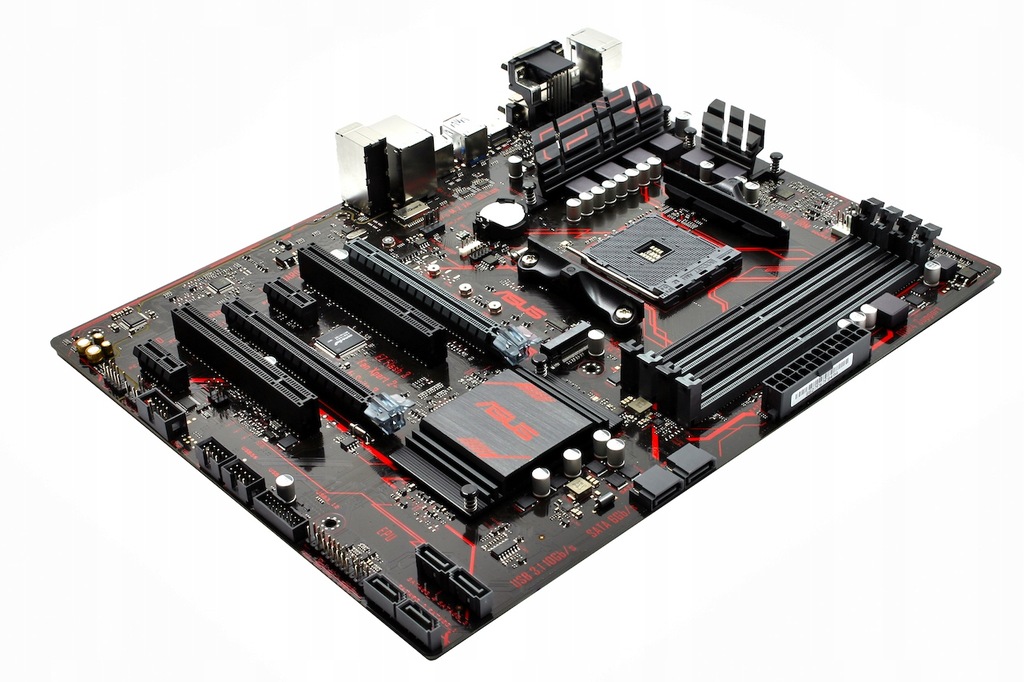 Рисунок 3 – Материнская плата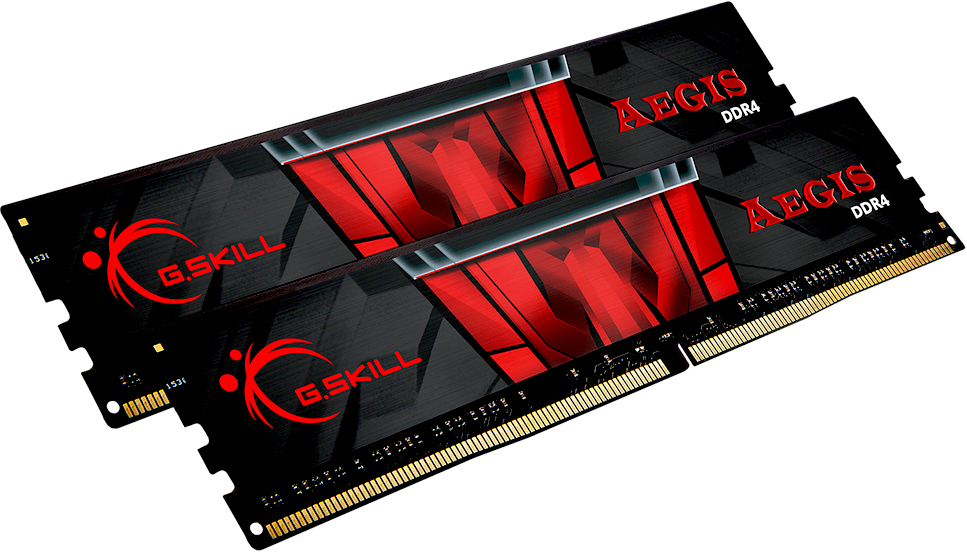 Рисунок 4 – ОЗУ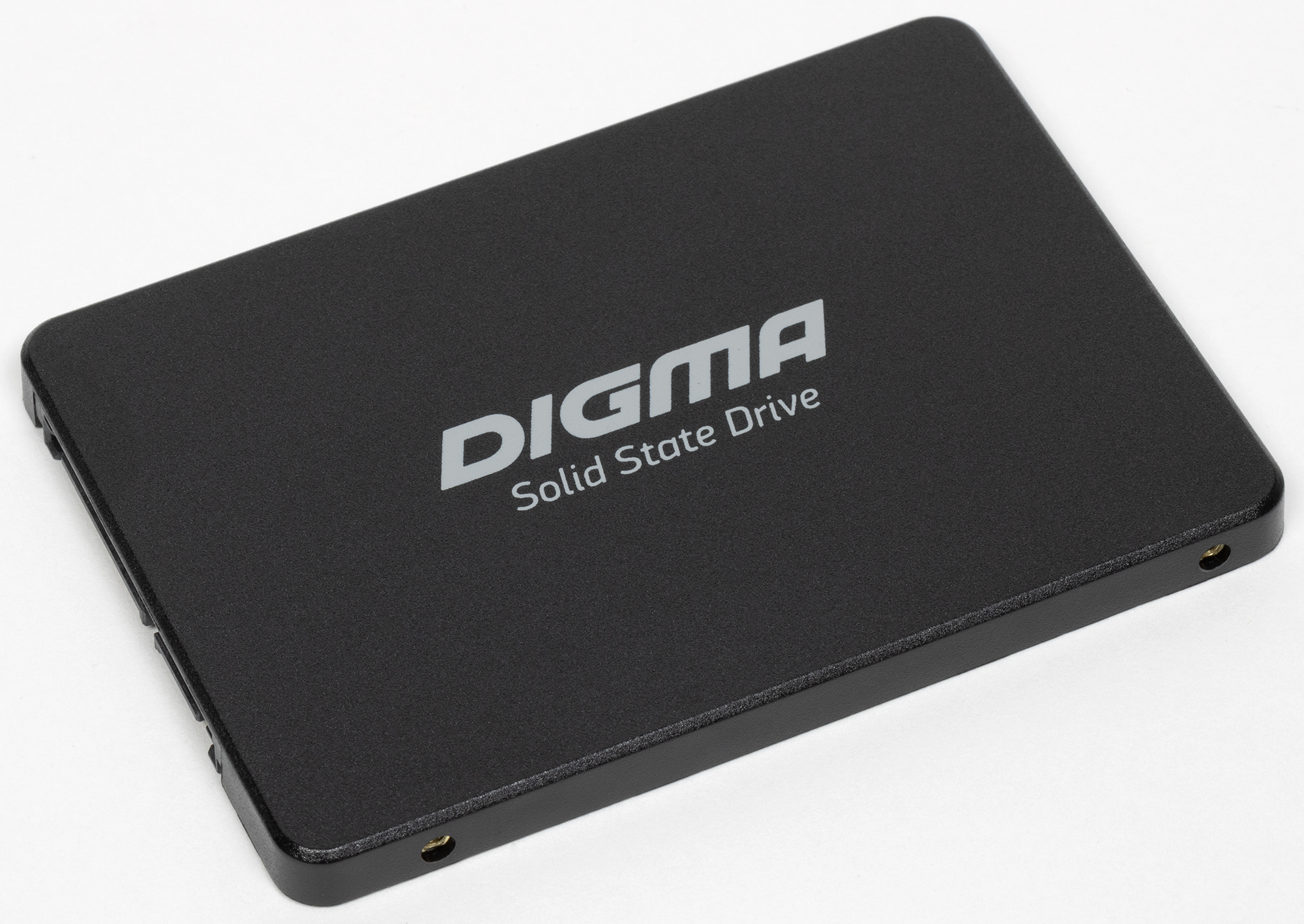 Рисунок 5 – SSD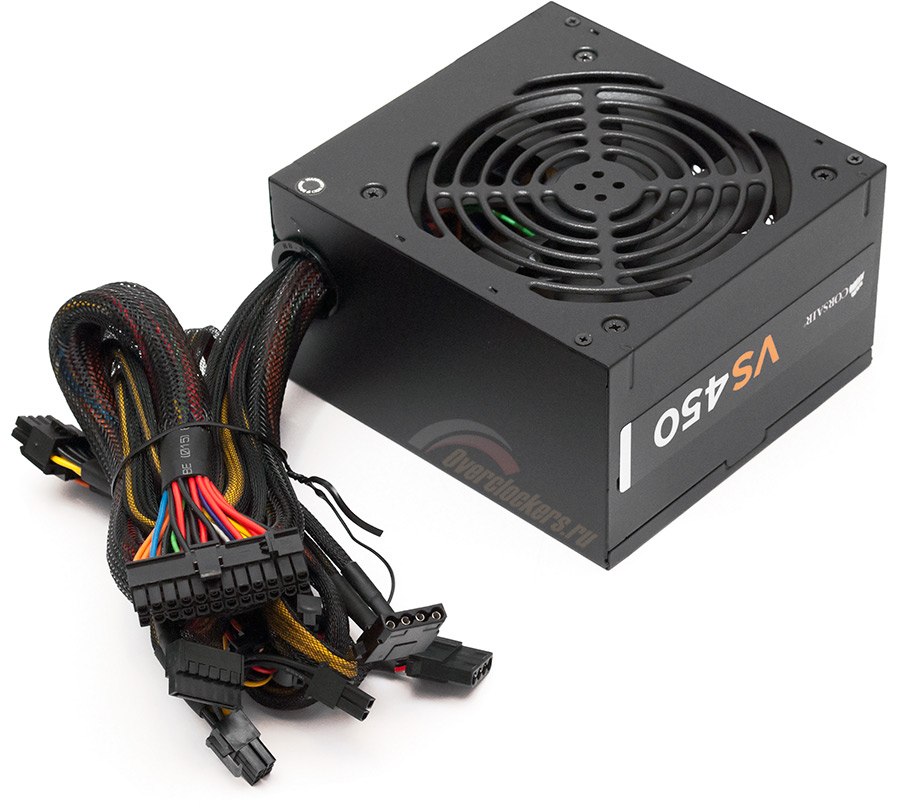 Рисунок 6 – Блок питания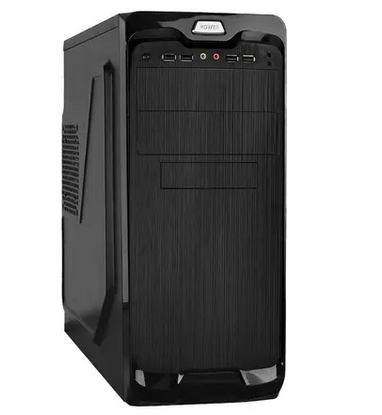 Рисунок 7 – Корпус№КомплектующееТипЦена, руб.1AMD Ryzen 3 1200 BoxCPU58002MSI GeForge GTX 1050 TIGPU116003ASUS Prime B350-PlusМат. плата52004G.Skill Aegis 16Gb DDR4RAM96005Corsair VS 450Блок питания26006Digma Run S9 512GbSSD23007ExeGate UN-604-UN350Корпус2300